Sreda, 25. 3. 2020 SLOVENŠČINATudi danes se boš igral s črkami in besedami. V spodnji skupini črk poišči imena živali. Čim hitreje preglej vrste in poišči živali. Odkriti jih moraš vsaj 20.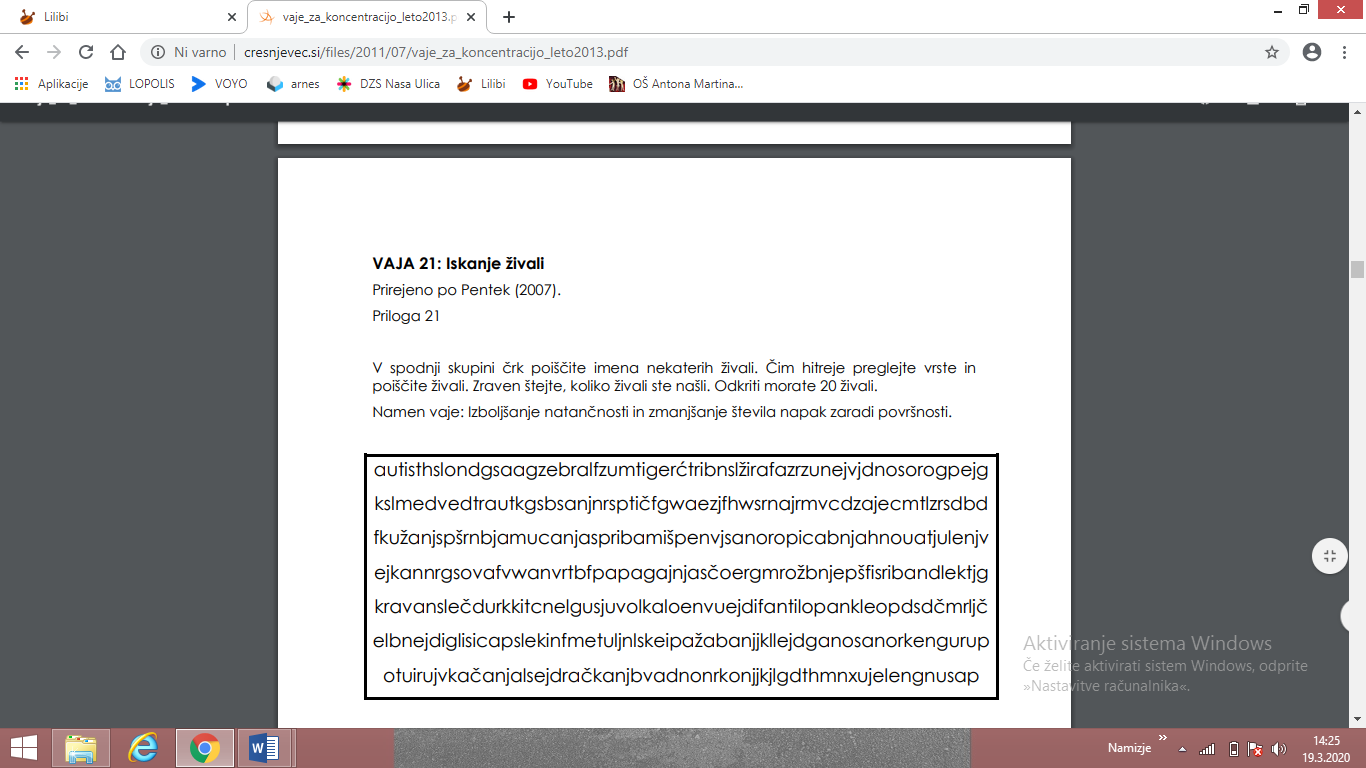 Živali zapiši v zvezek (Vaja, datum) in vsaki dodaj ime. Pazi na veliko začetnico in vejico pri naštevanju. Takole:  slon Ron, zebra Pepa…..Pomoč: slon, zebra, tiger, žirafa, nosorog, medved, ptič, zajec, kuža, muca, miš, opica, tjulenj, sova, papagaj, mrož, krava, kit, volk, antilopa, čmrlj, lisica, metulj, žaba, kenguru, kača, račka, konj, jelenMATEMATIKAVčeraj si se igral z geometrijskimi telesi, danes pa naredi nalogo 2 in 3 v delovnem zvezku na strani 100.SPOZNAVANJE OKOLJATole stran najdeš tudi na spletni strani Lilibi – v učbeniku za SPO. Lahko si natančno pogledaš in prebereš tudi tukaj: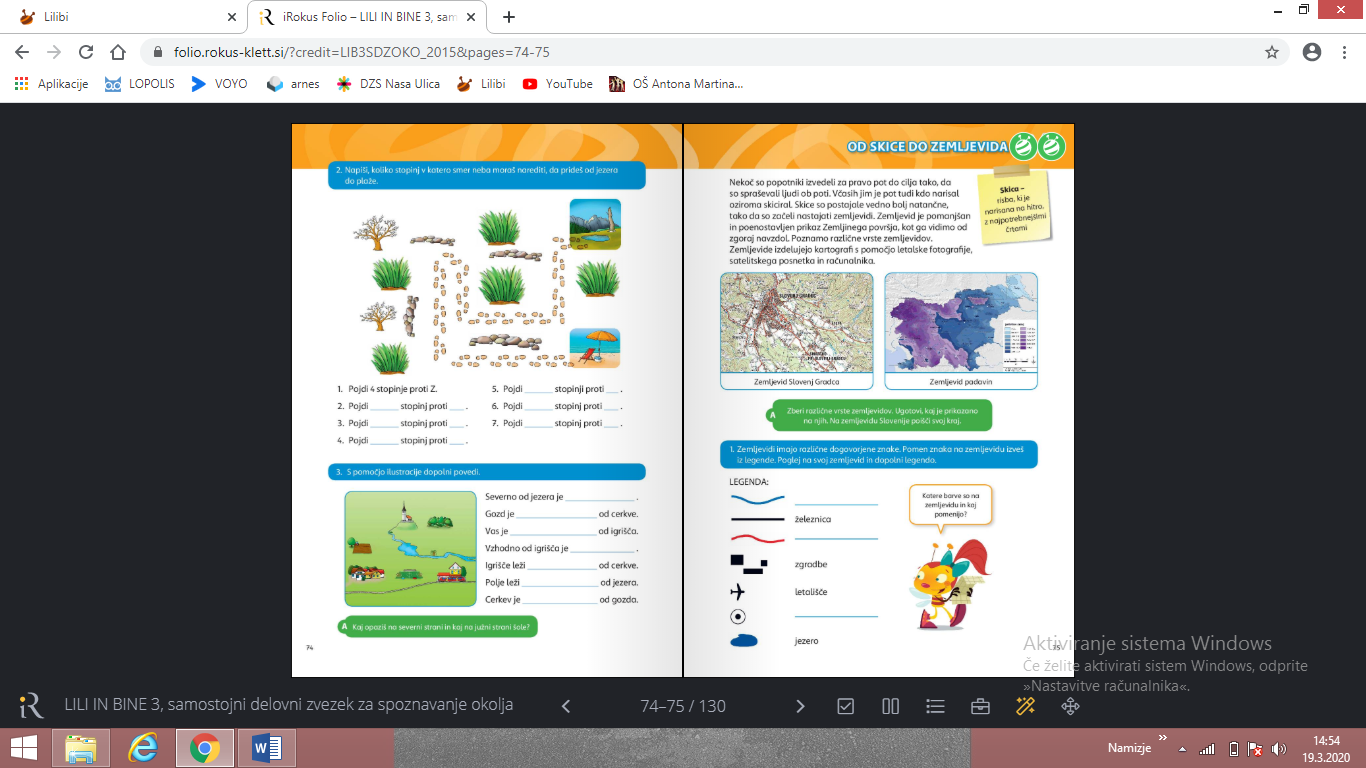 Tvoja naloga: v zvezek nariši skico tvoje sprehajalne poti ali pa okolico doma. Ne pozabi na legendo.LIKOVNA UMETNOSTV revijah, učbenikih, knjigah poišči zanimivo sliko. Pripravi si list in barvice. Udobno se usedi. Sprosti se: zapri oči, nekajkrat globoko vdihni in izdihni. Nato 2 minuti natančno opazuj sliko. Sliko umakni. Čimbolj natančno jo nariši po spominu. Lahko se s teboj igrajo starši, bratje in sestre in tekmujte, kdo je narisal več podrobnosti. Zabavno bo  Tu imaš nekaj predlogov slik. Slike so iz Brain boxa, morda imaš kakšnega tudi ti.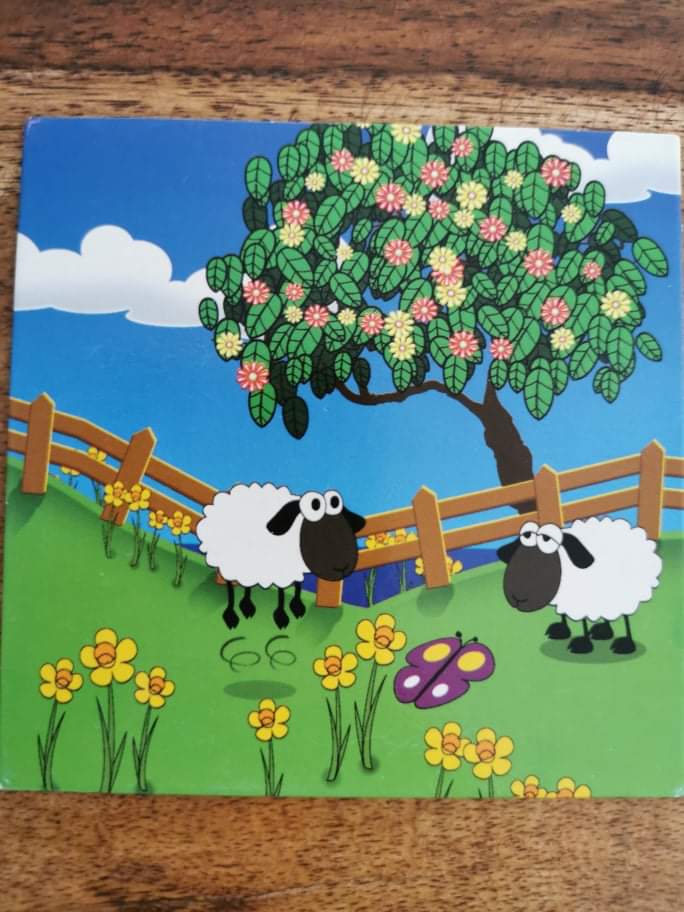 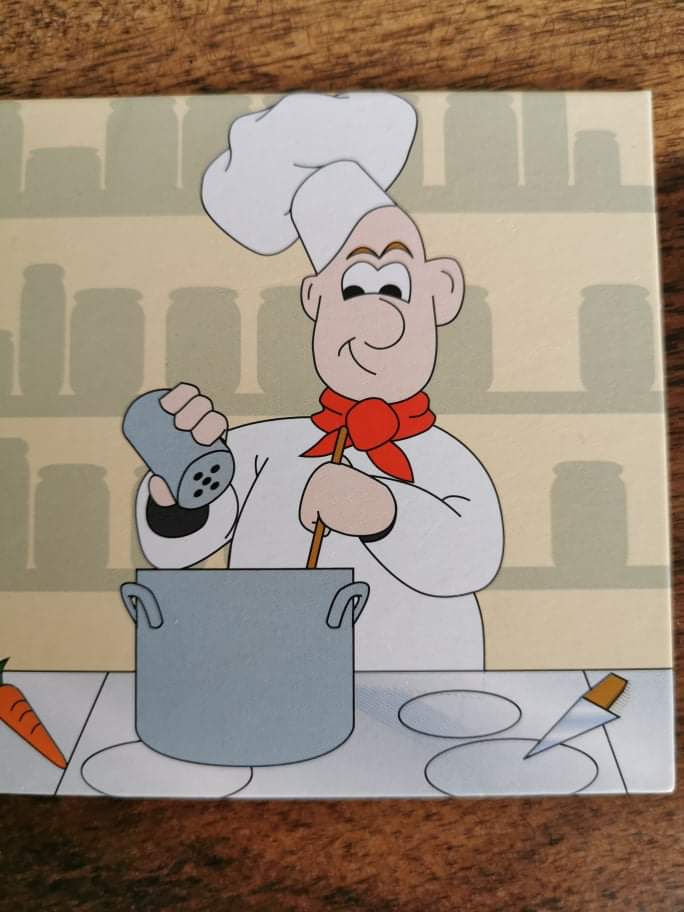 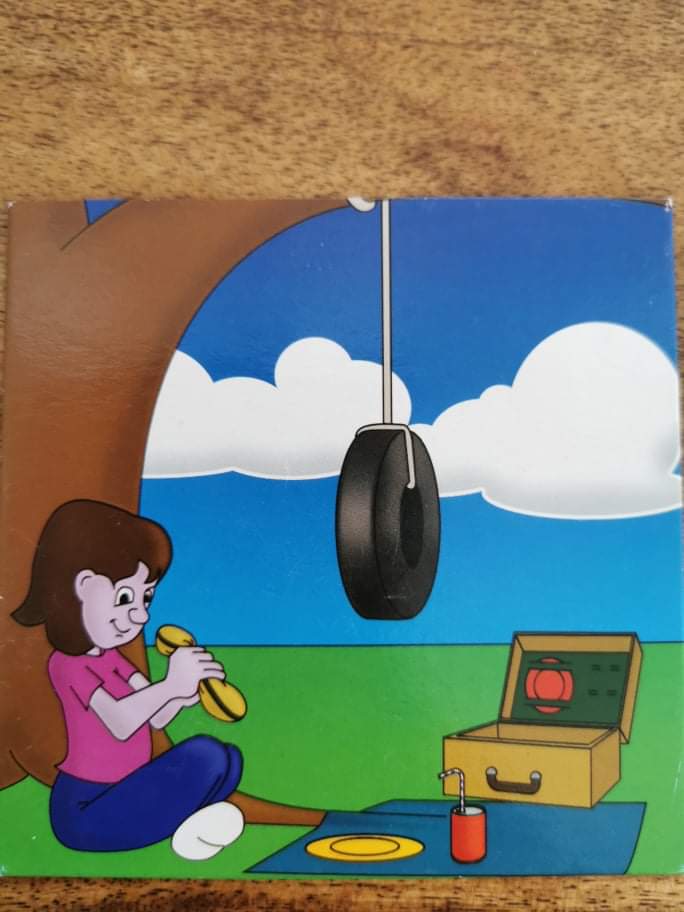 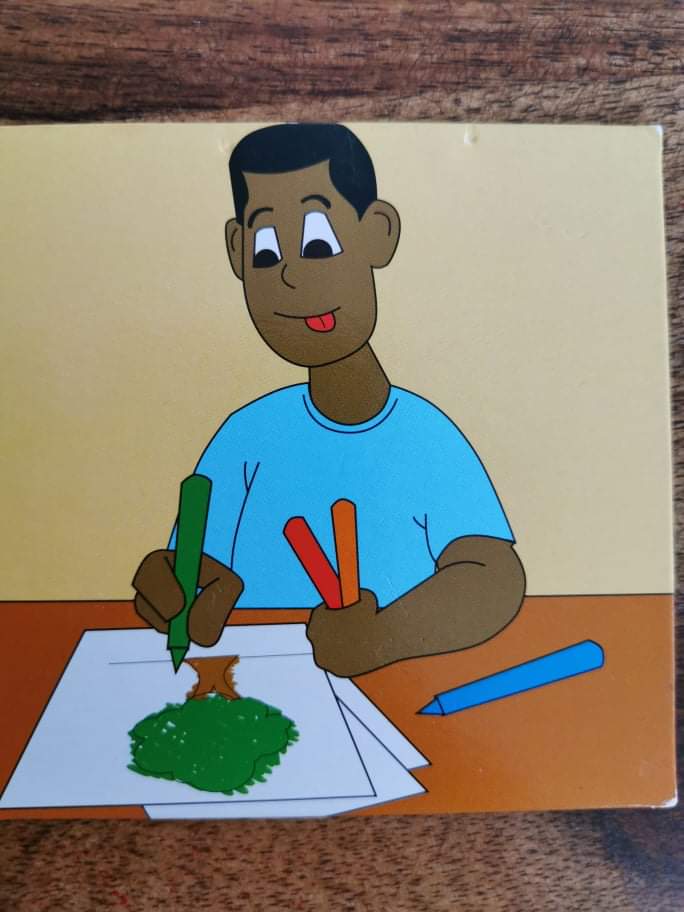 